INDICAÇÃO Nº 1525/2021Assunto: Solicita a limpeza em terreno na Rua Lazaro de Oliveira – Morada dos Pássaros. Senhor Presidente,INDICO ao Sr. Prefeito Municipal, nos termos do Regimento Interno desta Casa de Leis, que se digne V. Ex.ª determinar à Secretaria de Obras e Serviços Públicos que execute a limpeza de mato alto terreno localizado à Rua Lazaro de Oliveira, altura do nº 1250 – Morada dos Pássaros, pois há proliferação de peçonhentos, que estão invadindo as casas, conforme relato dos moradores (foto anexa).Tendo o exposto, espera-se que seja executado brevemente.SALA DAS SESSÕES, 27 de setembro de 2021.LEILA BEDANIVereadora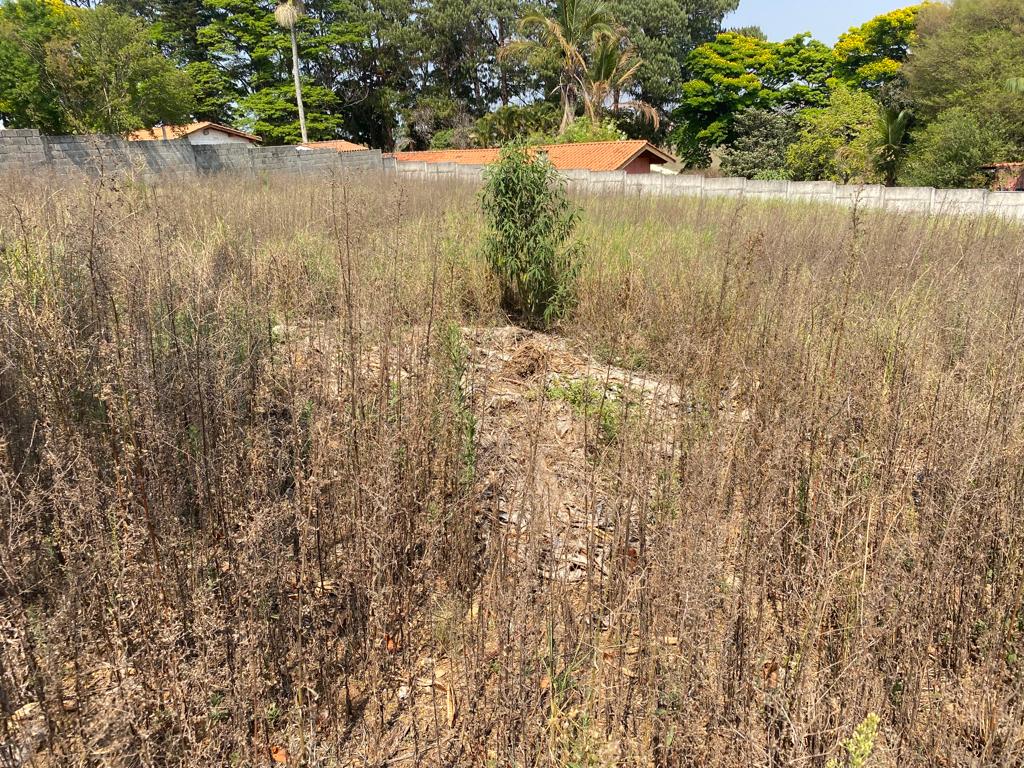 